ЧУМА МЕЛКИХ ЖВАЧНЫХ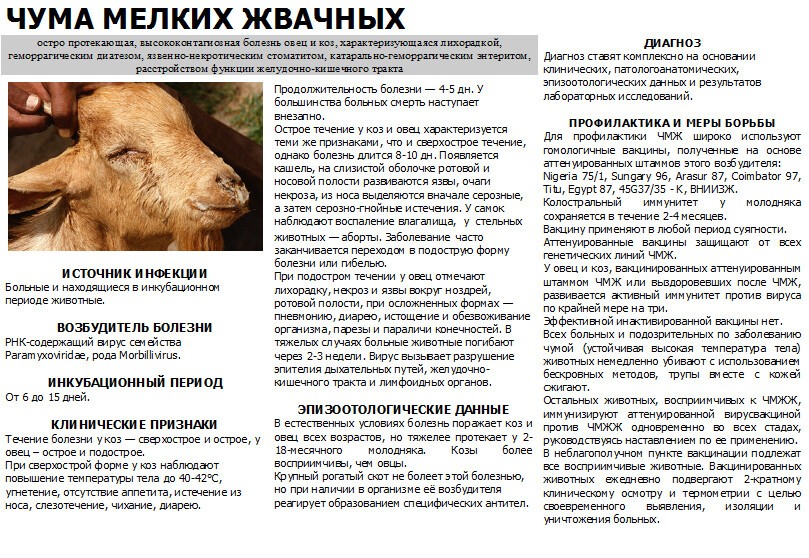 КОНТАГИОЗНАЯ ПЛЕВРОПНЕВМОНИЯ КРУПНОГО РОГАТОГО СКОТА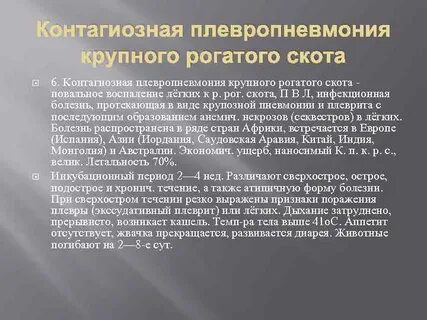 ЯЩУР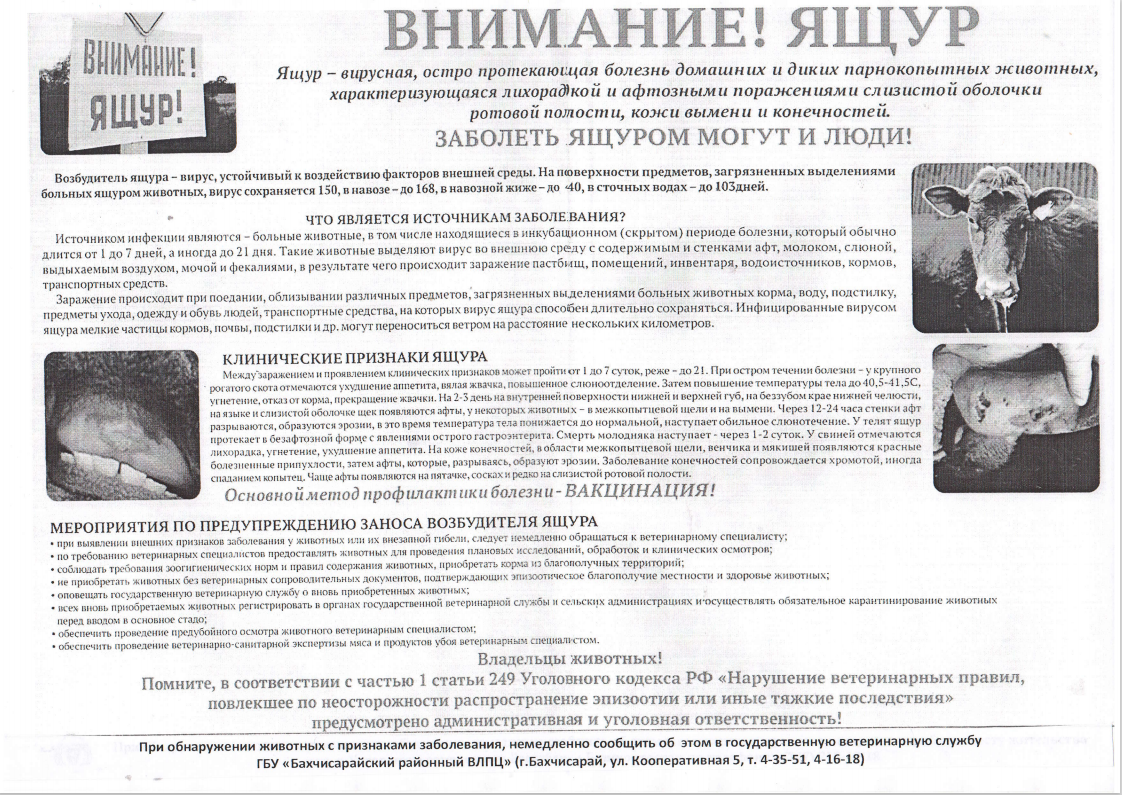 